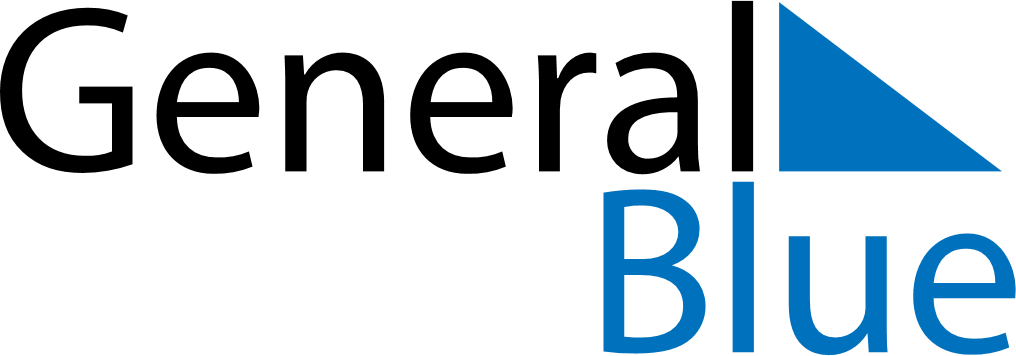 June 2028June 2028June 2028June 2028IrelandIrelandIrelandSundayMondayTuesdayWednesdayThursdayFridayFridaySaturday1223456789910First Monday in June11121314151616171819202122232324Father’s Day25262728293030